Кемеровский городской Совет
народных депутатов
седьмой созыв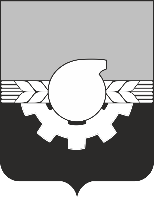 семнадцатое заседаниеРЕШЕНИЕот 28.10.2022                                                                                                        № 131О внесении изменений в решение Кемеровского городского Совета народных депутатов от 26.11.2021 № 35 «О Прогнозном плане приватизации муниципального имущества города Кемерово на 2022–2024 годы» Руководствуясь Федеральным законом от 21.12.2001 № 178-ФЗ 
«О приватизации государственного и муниципального имущества», статьей 
56 Устава города Кемерово, положением «О порядке приватизации муниципального имущества города Кемерово», утвержденным решением Кемеровского городского Совета народных депутатов от 24.04.2015 № 403, Кемеровский городской Совет народных депутатовРЕШИЛ:1. Внести в приложение к решению Кемеровского городского Совета народных депутатов от 26.11.2021 № 35 «О Прогнозном плане приватизации муниципального имущества города Кемерово на 2022–2024 годы» следующие изменения: 1.1. Строки 41, 42 исключить.1.2. Дополнить имуществом согласно приложению к настоящему решению.2. Опубликовать настоящее решение в газете «Кемерово», на сайте «Электронный бюллетень органов местного самоуправления города Кемерово» (электронный адрес в информационно-телекоммуникационной сети «Интернет» – pravo-kemerovo.ru) и на официальном сайте Российской Федерации в сети Интернет для размещения информации о проведении торгов, определенном Правительством Российской Федерации (www.torgi.gov.ru).3. Данное решение вступает в силу после его официального опубликования.4. Контроль за исполнением настоящего решения возложить на комитет по бюджету и развитию экономики города Кемеровского городского Совета народных депутатов (К.В. Сибиль).Заместитель Председателя Кемеровского городского Совета народных депутатов                                                                    К.В. СибильВременно исполняющий обязанности Главы города                                                                  Д.В. АнисимовПРИЛОЖЕНИЕк решению Кемеровского городского Совета народных депутатов седьмого созываот 28.10.2022 № 131(семнадцатое заседание)Имущество, подлежащее включениюв Прогнозный план приватизации муниципального имуществагорода Кемерово на 2022-2024 годы№ п/пнаименование имущества, назначениекадастровый номерхарактеристика имуществаместо расположенияобщая площадь, кв.м68Нежилое помещение42:24:0501003:6188Расположено в многоквартирном жилом 5-этажном доме, этаж – подвал, вход отдельныйул. Терешковой, 38, 
пом. 6775,269Нежилое помещение42:24:0501002:9972Расположено в многоквартирном жилом 5-этажном доме, этаж – подвал, вход отдельныйул. Орджоникидзе, 4273,070Нежилое помещение42:24:0501002:9973Расположено в многоквартирном жилом 5-этажном доме, этаж – подвал, вход отдельныйул. Орджоникидзе, 498,171Нежилое помещение42:24:0301014:10690Расположено в многоквартирном жилом 4-этажном доме, этаж – подвал, вход отдельныйул. 40 лет Октября, 3пом. 51186,172Нежилое помещение42:24:0501003:6661Расположено в многоквартирном жилом 5-этажном доме, этаж – подвал, вход отдельныйпросп. Ленина, 117 Б, пом. 4143,073Нежилое помещение42:24:0501002:8745Расположено в многоквартирном жилом 4-этажном доме, этаж – подвал, вход через подъездул. Весенняя, 10, пом. 52226,174Нежилое помещение42:24:0501002:8751Расположено в многоквартирном жилом 4-этажном доме, этаж – подвал, вход через подъездул. Весенняя, 10, пом. 53271,975Нежилое помещение 42:24:0201004:7366Расположено в многоквартирном жилом 5-этажном доме, этаж – 1, подвал, вход отдельныйпросп. Октябрьский, 73, пом. 106254,976Нежилое здание42:24:0301009:2960Отдельно стоящее, материал стен – кирпич, этажность 1ул. Астраханская, 15а48,877Нежилое помещение42:24:0601008:890Расположено в многоквартирном жилом 5- этажном доме, этаж – 1ул. Советская, 1, пом.15025,078Здание склада42:24:0101042:3701Отдельно стоящее, материал стен – кирпич, железобетонные плиты, этажность 1ул. Белозерная, 38, литер Г1210,779Нежилое здание (ТП-83)42:24:0101002:23825Отдельностоящее, материал стен – кирпич, этажность 1Северо-западнее 
жилого дома № 11а 
по ул. Чкалова48,780Нежилое помещение42:24:0501002:10013Расположено в многоквартирном жилом 5-этажном доме, этаж – подвал, вход через подъездул. Коломейцева, 3186,3